GLENCOE CITY COUNCIL MEETING MINUTES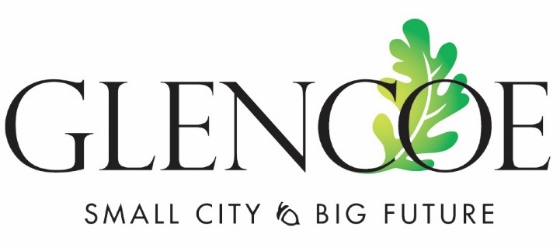 April 3, 2023 – 7:00pmCity Center BallroomAttendees:  Ryan Voss, Sue Olson, Cory Neid, Mark Hueser, Paul Lemke, Luz DuvallCity Staff:  City Administrator Mark Larson, City Attorney Mark Ostlund, Public Works Director Mark Lemen, Public Works Director Jamie Voigt, Assistant City Administrator Jon Jerabek, Finance Director Todd Trippel, Deputy City Clerk Kelly Hayes, Officer Ian CoatesOthers:  Lowell Anderson, Rich Glennie, Milan Alexander, Al Robeck, Karin RamigePLEDGE OF ALLEGIANCE AND MOMENT OF SILENCEMayor Voss called the meeting to order at 7:00pm with all members present.CONSENT AGENDAApprove City Council Minutes of March 20, 2023Approve liquor license renewal for Coborns and Glencoe Softball AssociationApprove 2022 Book TransfersMotion: Lemke, seconded by Neid to approve the consent agenda.  All in favor, motion carried.PUBLIC COMMENT (agenda items only)PUBLIC HEARINGS – None ScheduledBIDS AND QUOTESEquipment Certificate of Indebtedness for Fire Truck purchase – Resolution 2023-07 – Mark Ostlund, City AttorneyMotion:  Neid, seconded by Hueser to approve Resolution 2023-07, Equipment Certificate of Indebtedness for Fire Truck purchase.  All in favor, motion carried.REQUESTS TO BE HEARDLease Amendment with Glencoe Historical Preservation Society for Storage Room – City AdministratorMotion:  Lemke, seconded by Hueser to approve the Lease Amendment with Glencoe Historical Preservation Society for Storage Room.  All in favor, motion carried.“Agenda Approval” as an Agenda Item – City AdministratorMotion:  Lemke, seconded by Neid to add Agenda Approval to the agenda.  All in favor, motion carried.Agency Agreement with MNDOT for Federal Funds – Resolution 2023 -08 – City AdministratorMotion:  Neid, seconded by Lemke to approve Resolution 2023-08 Agency Agreement with MNDOT for Federal Funds.  All in favor, motion carried.ITEMS FOR DISCUSSION Jurisdictional Turnback and Road classification – Public Open HouseLooking at holding a Public Open House for Jurisdictional Turnback and Road classification.  A date has not been set yet.  Hueser asked if the City and the County could have a joint meeting to discuss this prior to holding a Public Open House.Motion:  Hueser, seconded by Duvall to conduct a joint workshop session with the County and our Administrators to go over this in more detail.  All in favor, motion carried.Library update – Pioneerland Librarian Position – City AdministratorInterviews for the Head Librarian position were held last week.  Larson was hoping to have an announcement, however, he has not heard back from Pioneerland on who was offered the position.ROUTINE BUSINESSProject UpdatesPublic Works Director Jamie Voigt noted that they hope to be able to start working on the potholes, however, he has not received notification that the hot mix is ready There is a form on the City website (glencoemn.org) that residents can complete to notify the City on where there are potholes.Economic DevelopmentPublic InputReportsCity BillsMotion:  Lemke, seconded by Olson to pay the City bills.  All in favor, motion carried.ADJOURNMENTMotion:  Neid, seconded by Hueser to adjourn at 7:27pm.  All in favor, motion carried.___________________________________________		___________________________________________Ryan Voss, Mayor						Mark Larson, City AdministratorCITY COUNCIL RESOLUTION VOTING Resolution 2023-07, Equipment Certificate of Indebtedness for Fire Truck purchase	YES 	Luz Duvall	YES 	Sue Olson	YES 	Mark Hueser	YES 	Paul Lemke	YES 	Cory NeidResolution 2023 -08, Agency Agreement with MNDOT for Federal FundsYES 	Luz Duvall	YES 	Sue Olson	YES 	Mark Hueser	YES 	Paul Lemke	YES 	Cory Neid